							Le 01/10/2021
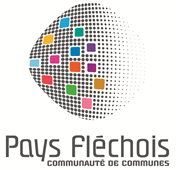 LA COMMUNAUTE DE COMMUNES DU PAYS FLECHOISRecrutement  Agent d’Accueil (H/F) –  Centre Aquatique à temps complet La Communauté de Communes du Pays Fléchois recherche pour son Centre Aquatique situé à LA FLECHE un(e) agent d'accueil.MISSIONS : 
• Animer l'accueil physique et téléphonique : organisation de l'espace, réception, écoute des demandes, transmission des messages, prises de rendez-vous.
• Encaisser les recettes, contrôler et déposer les encaissements auprès du comptable public. 
• Réaliser un ensemble de tâches administratives : rédaction de courriers et e-mails, suivi de tableaux statistiques, pointage des fréquentations, prises de rendez-vous…
• Participer aux inscriptions et gérer les listes clients des activités aquatiques.
• Etablir et assurer le suivi du planning des transports scolaires.
• Assurer le suivi administratif des contrats.
• Effectuer certaines tâches de comptabilité : engagements comptables et suivi de la facturation.
• Assurer occasionnellement l’entretien des locaux.

MODALITES D’EXERCICE DU POSTE : 

• Temps de travail du poste et aménagement du temps de travail :
- 35h hebdomadaires.
• Services de soirées et de week-ends (1 sur 3 et 1 sur 2 pendant la période estivale).PROFIL RECHERCHE : • Bon sens du relationnel et de l’accueil.• Capacité confirmée à l’écoute et à la communication. • Connaissance des techniques de secrétariat et de la bureautique.• Connaissance du fonctionnement d’une régie.• Polyvalence.SAVOIR-FAIRE :• Accueillir et orienter les différents publics.• Organiser et classer les informations et documents avec méthode.• Rédiger et mettre en forme des courriers et documents divers.• Travailler en équipe.• Utiliser les outils informatiques.SAVOIR-ÊTRE : • Savoir s’adapter, être disponible.• Être souriant et à l’écoute des usagers.• Etre rigoureux.• Savoir garder son calme en toutes circonstances.• Faire preuve de discrétion.• Faire preuve d’initiatives.Poste à pouvoir au 13 décembre 2021Les candidatures sont à adresser à Madame La Présidente de la Communauté de Communes du Pays Fléchois - Centre Administratif Jean VIRLOGEUX - Espace Pierre Mendès France - 
72200 LA FLECHE ou à recrutement@cc-paysflechois.fr  avant le 23 octobre 2021.